§122.  Orcharding and cropsThe Maine Agricultural Experiment Station shall conduct scientific investigations in orcharding, corn and other farm crops and, to this end, shall maintain the farms purchased in the name of the State, and stocked and equipped for the use and benefit of the station.  The Director of the Maine Agricultural Experiment Station, with the agreement of the Board of Agriculture, has the general supervision, management and control of those farms and of all investigations thereon.  The board and the director shall seek agreement on all issues.  In the event that agreement can not be reached, final authority rests with the director.  [PL 2005, c. 512, §2 (AMD).]SECTION HISTORYPL 1997, c. 711, §4 (AMD). PL 2005, c. 512, §2 (AMD). The State of Maine claims a copyright in its codified statutes. If you intend to republish this material, we require that you include the following disclaimer in your publication:All copyrights and other rights to statutory text are reserved by the State of Maine. The text included in this publication reflects changes made through the First Regular and First Special Session of the 131st Maine Legislature and is current through November 1, 2023
                    . The text is subject to change without notice. It is a version that has not been officially certified by the Secretary of State. Refer to the Maine Revised Statutes Annotated and supplements for certified text.
                The Office of the Revisor of Statutes also requests that you send us one copy of any statutory publication you may produce. Our goal is not to restrict publishing activity, but to keep track of who is publishing what, to identify any needless duplication and to preserve the State's copyright rights.PLEASE NOTE: The Revisor's Office cannot perform research for or provide legal advice or interpretation of Maine law to the public. If you need legal assistance, please contact a qualified attorney.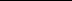 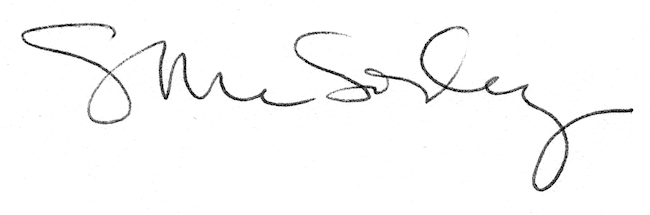 